Lekcja 		22.06.2020Temat: Jahreszeiten – pory roku w j. niemieckim.Frühling – wiosna
Sommer – lato
Herbst – jesień
Winter – zimaKażda nazwa pory roku w języku niemieckim ma rodzaj męski (der).der Frühling – wiosna
der Sommer – lato
der Herbst – jesień
der Winter – zimaPrzykładowe zastosowanie słówek:Es ist Frühling jetzt. – Teraz jest wiosna.Ich liebe Winter. – Kocham (uwielbiam) zimę.Im Winter gehe ich Skifahren. – W zimę jeżdżę na nartach.Im Herbst blätter fallen. – Jesienią liście opadają.Im Sommer gibt es viel Sonnenschein. – W lecie jest dużo słońca.Słuchaj i powtarzajhttps://www.youtube.com/watch?v=VqjZxh3hThEPokoloruj i podpisz w j. niemieckim…………………………………………………………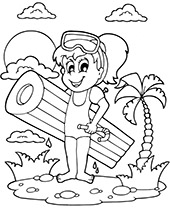 Lekcja 		25.06.2020Temat:  Mein Lieblingsmonat – nazwy miesięcy w j. niemieckimdie Monate (miesiące):Januar – styczeńFebruar – lutyMärz – marzecApril – kwiecieńMai – majJuni – czerwiecJuli – lipiecAugust – sierpieńSeptember – wrzesieńOktober – październikNovember – listopadDezember – grudzieńWszystkie miesiące są rodzaju męskiego, czyli mają rodzajnik der. Jeśli chcemy powiedzieć w lutym, w kwietniu…, użyjemy przyimka im:
im Februar – w lutym
im April – w kwietniuWann hast du Geburtstag? (Kiedy masz urodziny?)Ich habe Geburtstag im Oktober. (Mam urodziny w październiku)Pamiętajcie, że wszystkie rzeczowniki w języku niemieckim zapisujemy dużą literą.Napisz jaki jest twój ulubiony miesiąc:Mein Lieblingsmonat ist …………………………………….2.Słuchaj i śpiewajhttps://www.youtube.com/watch?v=G478BFIxwGYRozwiązane zadania proszę przesłać na emalia: bogumilaszt@gmail.comDrodzy  rodzice - proszę przypilnować dziecko, aby zadania zostały zrobione i proszę pomóc i zachęcić dziecko do jego wykonania. 